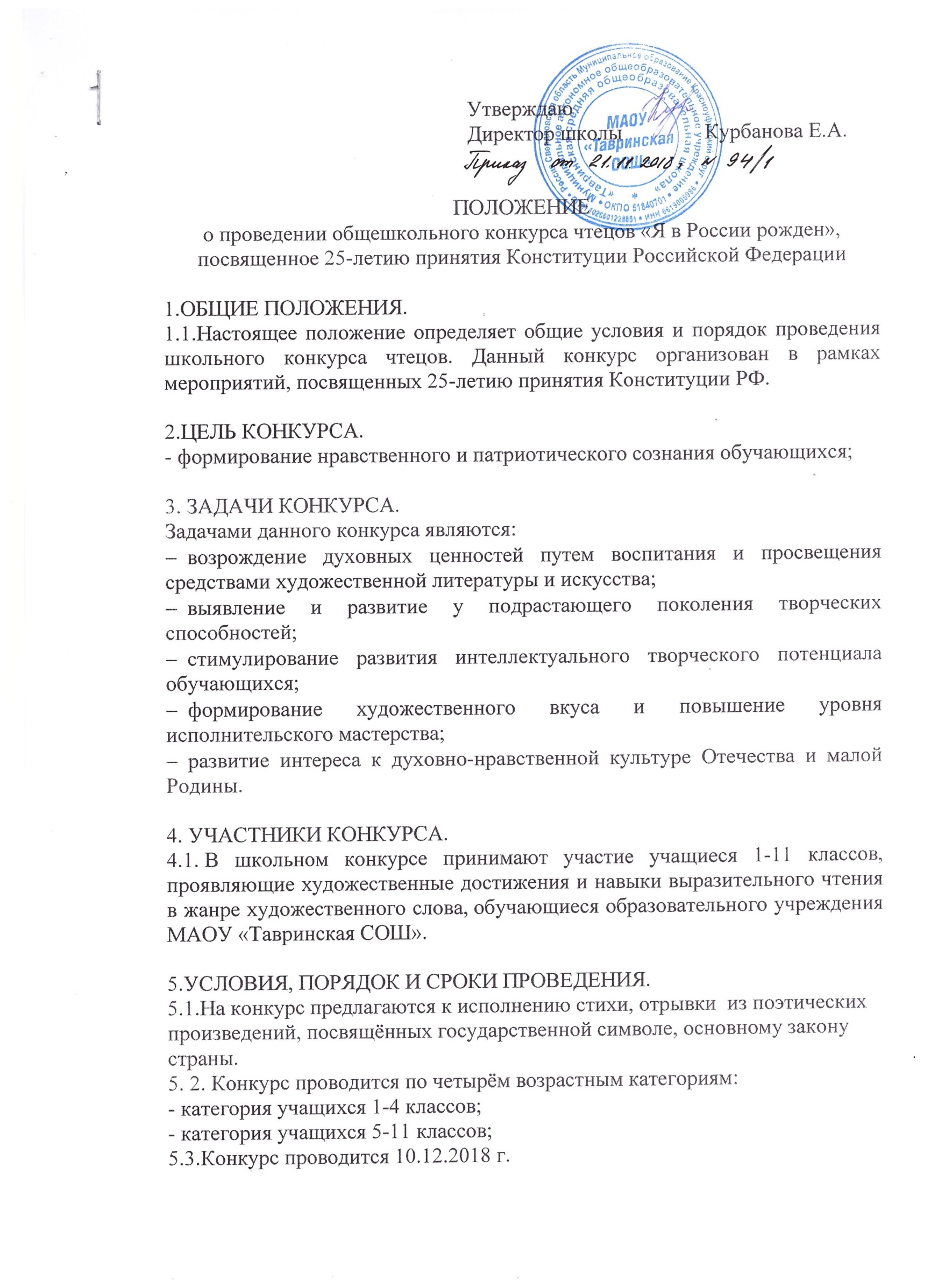 Для 1-4 классов в кабинете № 7 в 13.00, для 5-11 классов в кабинете №20 14.00.5.5. Подведение итогов конкурса: 12.12.2018г.6.ТРЕБОВАНИЯ И КРИТЕРИИ ОЦЕНКИ:Уровень исполнения поэтического произведения оценивается по 5-ти бальной шкале по следующим критериям:6.1.Соответствие выбранного стихотворения теме конкурса.6.2. Знание текста произведения.6.3.Интонационная выразительность речи.6.4.  Правильное литературное произношение;7. ЖЮРИ КОНКУРСА7.1.В состав жюри конкурса входят:Педагог-библиотекарь МАОУ «Тавринская СОШ» Садыкова Людмила ПетровнаБиблиотекарь Сельского Дома Культуры Митькина Елена ВалентиновнаМетодист Сельского Дома Культуры Пасетова Стелла Алексеевна8.ПОДВЕДЕНИЕ ИТОГОВ И НАГРАЖДЕНИЕ.Победители награждаются грамотами. 